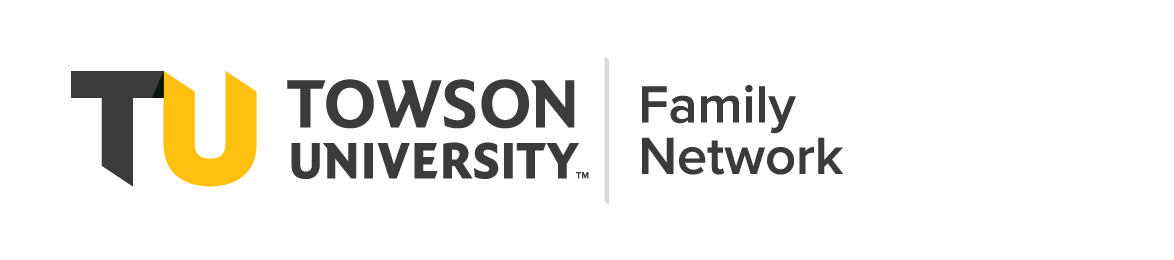 Susan M. Kolb Parents Association Endowed ScholarshipSusan M. Kolb was a founding member of the former Parents Association at Towson University. Her son Matthew graduated in 2002 with a Bachelor’s degree in Computer Information Systems. She was an active supporter of Towson University, helping with Parents Weekend, move-in weekend, and other events. Susan Kolb passed away in 2005. This award is designated for students of current Family Network members and is in memory of Susan, wife of Ronald Kolb and mother of Matthew Kolb ’02 and Adam Kolb. At least one (1) award will be given each year.Award EligibilityStudents must be enrolled at Towson University in a full-time status and complete a scholarship application below.Strong preference will be given to applicants who have a major either in Computer Information Systems or Dance.Students must demonstrate financial needStudents must have a family member who has an active membership with the Towson Family NetworkAward ProcessStudents must complete the application and submit it through the Foundation’s scholarship management system by 10/09/2020:  https://towson.academicworks.com/users/sign_inApplications will be sent to Financial Aid for financial need verification.The Towson Family Network Scholarship Committee will review all applications and will notify recipients by 11/15/2020. An email will be sent out to Towson Family Network members recognizing all scholarship recipients.Please answer the essay questions below. Your answer for each question to not exceed more than 350 words (1 page).Give a brief biography of yourself. Who were you before attending Towson, the person you are now, and where you see yourself in the future (5 to 10 years after you have graduated).Give an example of how your family members have influenced your educational experience.What would you tell your family members has been your proudest achievement at Towson so far?Describe an experience in which you made a difference on campus or in your community.Provide any additional information you may wish the committee to know about how this scholarship would help you meet your educational goals.Name:Date:TU ID #:Are you a full-time student? (yes or no)Home Address:Campus Address:Phone Number:TU Email Address:Expected Graduation Date (i.e. Spring 2016):Major & Overall GPA:*Please be sure to attach a copy of your transcript with this application.Are you related to any current members of the Towson Family Network? (yes or no; please list member names)Are you related to any current members of the Towson Family Network? (yes or no; please list member names)